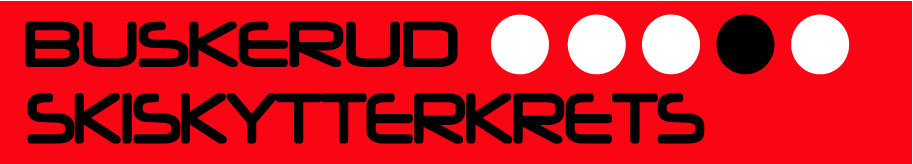 Invitasjon til trener 2 kurs (skytedelen)Lørdag 15. og søndag 16. oktober 2016 avholder Buskerud skiskytterkrets trener 2 kurs (kun skytedelen). Instruktør er Jon Kristian Svaland. Til daglig er Jon Kristian trener for Team Statkraft Oslofjord. Han har vært aktiv skiskytter på høyt nivå (internasjonale renn) og han har også vært smører for skiskytterlandslaget.Foreldre til skiskyttere bør ta dette kurset for å kunne følge opp egne utøvere! Og selvfølgelig bør alle trener ta dette kurset!Kurset er gratis.Kurset holdes på Svene. Til orientering: Denne helgen har Buskerud 13-16 samling på Simostranda og på Svene.Påmelding på e-post til jens.vig@online.no.Jon Kristian kommer rett fra samling i Torsby, så kursstart blir ved tre-fire tiden på lørdag.  Kurset avsluttes søndag samtidig med at samlingen avsluttes.Tilreisende deltagere må selv ordne overnatting.Når det gjelder kursmateriell, vil deltagerne få utdelt dette. Kurset inneholder også en praksisdel.MvhJens VigMobil 915 21 534e-post: jens.vig@online.no